ACT Little Athletics Event Checklist For ACTLAA Affiliated Centres Version 1, September 2017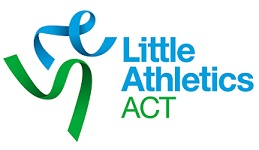 AUSTRALIAN CAPITAL TERRITORY LITTLE ATHLETICS ASSOCIATIONPO Box 5094 GARRAN ACT 2605Phone (02) 6247 1296 Fax (02) 6247 1297Table of ContentsIntroductionThe ACT Little Athletics Event Checklist has been developed to assist Centres in ensuring that they are ready to run events at each meeting, training or carnival.  This document has been developed to complement the ACT Little Athletics Annual Pre-season Checklist which should be completed on an annual basis. As Little Athletic Centres can be very different, this audit may be adapted by Centres to reflect their local conditions.Organisation of Athletes and Officials in Designated Javelin Throw Area note that angles are for illustration purposes onlyComments: ACT LITTLE ATHLETICS INJURY REPORTING FORM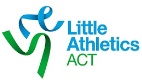 Name of injured person: __________________________    D.O.B: ____/____/______	Gender: M   F 		Centre where injury occurred: _______________________		Circle appropriate:  Athlete/Official/Coach/Volunteer/Spectator		Little Athletics ACTWoden Park Athletics CentreCorner of Kitchener and Ainsworth Streets PhillipPostal Address- PO Box 5094Garran ACT 2605Telephone: (02) 6247 1296Fax: (02) 6247 1297CENTRE:CENTRE:DATE COMPLETED: COMPLETED BY: NamePositionSignatureIntroduction3Overall Centre Operations3Long Jump & Triple Jump4High Jump4Javelin5Shot put6Discus7Hurdles7Sprints (incl. starting)8Distance events9ACTLA Injury Reporting Form10PracticeCompliance/comments(yes = , no = x, or n/a)Overall Centre OperationsIf a twilight event is being held, events are scheduled to use optimal lighting conditions, in particular field events where spotters may have difficulty tracking implements or athletes may have difficulty defining specific zones.Overall Centre OperationsA Committee member (or delegate)  has conducted a “walk-around” of the venue  to ensure that the immediate surrounds are free from debris such as glass and that they venue is safe for athletes, coaches, officials and spectators.Overall Centre OperationsA designated trained First Aid Officer is in attendance.Overall Centre OperationsCoaches, athletes and officials cover any wounds with an occlusive dressing prior to events.Overall Centre OperationsAthletes, coaches, officials and spectators are encouraged to remain hydrated during training and competition.Overall Centre OperationsAthletes stretch and warm-up prior to any event.  Warm-up is supervised by a suitably qualified coach.Overall Centre OperationsAthletes are encouraged to cool-down and stretch, particularly following strenuous events.PracticeCompliance/comments(yes = , no = x, or n/a)Long Jump & Triple JumpFour to six volunteers are available to run the event.Long Jump & Triple JumpRunway is swept before use to remove loose sand and is not slippery.Long Jump & Triple JumpSufficient washed river sand is in the pit to cushion landings.Long Jump & Triple JumpThe sand pit is turned over at the beginning of each training/competition to ensure it is clear of debris especially glass.Long Jump & Triple JumpAll rakes and shovels are laid on the ground clear of the runway and the pit with spikes pointing towards the ground when not being used.Long Jump & Triple JumpFor triple jump, when selecting take-off boards, ensure that all athletes are capable of landing safely within the pit at the completion of the jump phase.High JumpA minimum of three volunteers run the event.High JumpRunway is not slippery, is in good condition and is free of foreign objects and uneven surfaces.  Any markers used lie flat on the ground and do not project upwards (IAAF High Jump rules permit two markers on the runway for each athlete).High JumpLanding mats are not ripped or torn and provide sufficient absorption to cushion the landing for the oldest and heaviest athlete.High JumpWhen multiple bags are used, the top bag/mat layer is continuous and is fixed to the bottom bag.High JumpAppropriate high jump bags are used for age groups that are only permitted to do scissor technique.High JumpAthletes (or others present) are not permitted to jump or somersault onto the bags.High JumpIn training, a sponge rope is used to develop athlete confidence in using the correct style.High JumpAthletes receive instruction and coaching in technique prior to participation.PracticeCompliance/comments(yes = , no = x, or n/a)JavelinJavelin is an event for U11 athletes and older only.  An alternative for younger athletes is “turbo jav”.JavelinThe area around the throwing sector is kept clear.JavelinFour officials run the event: chief, spiker, spotter and recorder/marshal (see diagram on next page).JavelinThe chief measures the throw and the spotter returns the javelin.JavelinJavelins are carried between throws with one hand, in an upright position, in front of the carrier with the tip pointing towards the ground.JavelinThe javelin is NEVER thrown back to the throwing line.JavelinAll athletes waiting to throw stand at least five metres behind that designated throwing area (see diagram on next page).JavelinA physical barrier such as flags or ropes section off any areas were a throw could land.  Such an area should accommodate a javelin landing 50 to 60 metres from point of delivery and should be declared “out-of-bounds” to all but essential officials, coaches and javelin competitors. JavelinJavelin is held when the Centre is not too busy (e.g. at the end of the competitions when younger athletes have finished competing) or is conducted in a separate location, well away from other events.JavelinAthletes are coached to avoid techniques that pose a danger to themselves and/or others.JavelinIn wet conditions, when spikes are not used, athletes must show particular caution in the final stride and in the deceleration zone.JavelinCorrect weights are used.PracticeCompliance/comments(yes = , no = x, or n/a)Shot putShot put is conducted within a designated area which is declared “out-of-bounds” to all but officials, coaches and competitors.Shot putThe area around the throwing sector is kept clear.Shot putThree officials run the event: a spiker, a recorder/marshal and a chief.Shot putOne responsible official spikes the put and only this person can give clearance to the next athlete to put.Shot putThe shot is not thrown or rolled back to the throwing line.Shot putAthletes waiting for their turn (and others) must be at least two metres behind the putting circle.Shot putCorrect weights are used.Shot putAthletes are coached to avoid techniques that pose a threat to themselves or others.  ACTLAA has a competition recommendation that the shot be held against the neck (i.e. touching it) prior to the attempt.PracticeCompliance/comments(yes = , no = x, or n/a)DiscusDuring the event, the area around the throwing area must be kept clear.  A minimum distance of five metres behind the circle must be clear.DiscusUnder no circumstances is anyone other than the athlete allowed in the cage during a throw.  Officials, coaches and athletes waiting their turn must stand outside the cage while the athlete is throwing.DiscusSpectators must stand one metre away from the cage, with no part of their body touching the cage (including gripping the wire mesh). DiscusIf Centre does not have a throwing cage, it is recommended that athletes not be permitted to use a turn unless rigorous Centre-specific practices are adopted.DiscusCorrect weights are used.DiscusOne responsible person spikes the landing and retrieves the discus and only this person can give clearance to the next athlete to throw.DiscusAny area in which the discus could land (e.g. 40 metres from the circle) should be roped off.  A physical barrier such as a raised rope or flags is recommended.HurdlesHurdles are set out in accordance to ACTLAA competition regulations.HurdlesEnsure that the track is free of ruts, foreign objects and indentations prior to commencement of the event.HurdlesAthletes are never permitted to run back in the wrong direction over hurdles in training and competition.HurdlesAll athletes should undertake skill development activities to prepare them from future competition in the event.HurdlesIf competitors use block at the start, ensure that they have received at least basic training in the use of the apparatus.HurdlesWhen athletes are learning the event, the hurdles are moved to an infield grass area where athletes are less likely to suffer from abrasions if they fall.HurdlesIf competing on a grass surface, events are delayed or postponed if grass is wet or affected by dew.PracticeCompliance/comments(yes = , no = x, or n/a)Sprints(incl. starting)Athletes are supervised while assembled in the training area.Sprints(incl. starting)Running track is checked to ensure it is free of ruts, foreign objects and indentations prior to the commencement of the event.Sprints(incl. starting)Any athletes using blocks have received at least basic training on the use of the apparatus.Sprints(incl. starting)Athletes and other children are not permitted to touch starting pistols or caps at any time.Sprints(incl. starting)All starters are required to wear hearing protection devices.Sprints(incl. starting)People are a minimum of five metres away from starters during the start of races.  If anyone is within this vicinity, they are also provided with hearing protection.Sprints(incl. starting)All starting pistol caps remain in the original packaging, except for a minimum quantity required for immediate use.  No more than 10 caps are to be removed from the original packaging at any time.Sprints(incl. starting)Care is taken to ensure that no sharp objects (such as fingernails, pens, keys etc.) contact starting pistol caps when they have been removed from their original packaging.Sprints(incl. starting)Any starting pistol caps removed from their original packaging and not placed in the starting pistol are placed in either an empty cap packet or a dedicated non-metallic container, such as a “bum bag” or leather pouch.Sprints(incl. starting)When loading caps into the starting pistol, no sharp hard material (i.e. fingernails, keys or pens) are used to push them into place, the pad area of the finger is used.Sprints(incl. starting)All disused or misfired starting pistol caps are disposed of in a safe manner.Sprints(incl. starting)Starters are mentored by an experienced starter to learn correct starting and safety principles.PracticeCompliance/comments(yes = , no = x, or n/a)Distance eventsAthletes are supervised while assembled in the starting area.Distance eventsAge group managers ensure that the distance event is within the capacity of individual athletes, especially on hot/and or humid days.Distance eventsAthletes are not pushed to run the whole distance if it is not within their capabilities. Such athletes are encouraged to use walk-run techniques and reminded that participation is more important than competition.Distance eventsAthletes are encouraged to have a good fluid intake before and after the event, irrespective of weather conditions.Distance eventsConsideration as to cancelling or replacing events is given in the case of any very hot and/or humid weather conditions.Distance eventsAthletes are encouraged not to “collapse” at the completion of events.  Athletes are encouraged to walk slowly, control their breathing and allow the body to naturally regain normal breathing and heart rate.Date of injury: ___/___/_____Time of injury: ___________am/pmType of activity at time of injury:  training/practice competition other___________________________Body region injured: Tick or circle in colour body part/s injured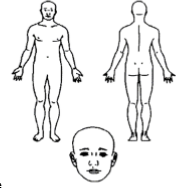 List body part/s injured: Nature of injury/illness:  sprain e.g. ligament tear strain e.g. muscle tear abrasion/graze bruise/contusion inflammation/swelling fracture (including suspected) dislocation/subluxation open wound/laceration/cut overuse injury to muscle or tendon blisters concussion cardiac problem respiratory problem loss of consciousness unspecified medical condition other: ________________________________Provisional diagnosis(es): ________________________________________CAUSE OF INJURYMechanism of injury: overexertion (e.g. muscle tear) overuse fall/stumble on same level jumping (e.g. long, high, hurdles) fall from height, awkward landing slip/trip collision with another athlete collision with fixed object struck by another athlete struck by ball or object throwing (javelin, shot, hammer) temperature related (e.g. heat stress) other: _______________________    Explain exactly how the incident occurred:_________________________________________________________________________________________________________________________________________________________________________________________________________________________________________________________________________________________________________________________________________________________________________________Were there any contributing factors to the incident (e.g. unsuitable footwear, competition surface, equipment)?___________________________________________________________________________________________________________________________Protective Equipment: Was any protective equipment worn on the injured body part?   yes   noIf yes, what type e.g. ankle brace, taping_________________________________________Initial treatment:  none given (not required) none given – referred elsewhere RICER sling, splint dressing strapping/taping only crutches CPR massage manual therapy stretch/exercises other: ________________________________Action:  immediate return to activity unable to return today to activity able to return but chose not to referred for further assessment before return     to activityReferral:  no referral medical practitioner physiotherapist chiropractor other health professional: _________________ ambulance transport hospital  other: _________________________________Provisional severity assessment:  mild (1-7 days modified activity) moderate (8-21 days modified activity) severe (>21 days modified activity)Treating person:  medical practitioner physiotherapist nurse sports trainer first aid officer other: _________________________________Signature of treating person: _________________________________________Name of treating person: _________________________________________Signature injured or parent/guardian if under 18:_________________________________________Name:__________________________________________